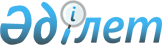 О предложении Европейского Банка Реконструкции и Развития о приобретении части акций ОАО "Казахтелеком"Постановление Правительства Республики Казахстан от 26 мая 1999 года № 650

      В соответствии с постановлением Правительства Республики Казахстан от 22 июня 1998 года № 684 P980684_ "Некоторые вопросы открытого акционерного общества "Казахтелеком" и постановлением Правительства Республики Казахстан от 2 сентября 1998 года № 826 P980826_ "Об утверждении Соглашения акционеров открытого акционерного общества "Казахтелеком" о продаже" Правительство Республики Казахстан постановляет: 

      1. Одобрить в целом предложения Европейского Банка Реконструкции и Развития о приобретении 30,01 % (тридцати целых одной сотой процента) или 3 640 840 (три миллиона шестьсот сорок тысяч восемьсот сорок) штук акций открытого акционерного общества "Казахтелеком" у Республики Казахстан и компании Central Asian Industrial Investments N.V. с целью дальнейшей продажи в установленном порядке стратегическому инвестору, в том числе 1 820 420 (один миллион восемьсот двадцать тысяч четыреста двадцать) штук акций государственного пакета акций. 

      2. С целью проведения переговоров с Европейским Банком Реконструкции и Развития создать рабочую группу в составе, указанном в приложении. 

      3. Поручить рабочей группе совместно с консорциумом советников сторон Соглашения акционеров открытого акционерного общества "Казахтелеком" от 28 июля 1998 года, утвержденного постановлением Правительства Республики Казахстан от 2 сентября 1998 года № 826 P980826_ "Об утверждении Соглашения акционеров открытого акционерного общества "Казахтелеком" о продаже", провести переговоры с Европейским Банком Реконструкции и Развития с целью получения наиболее выгодных условий соглашения при продаже части акций открытого акционерного общества "Казахтелеком". 

      4. При условии достижения наиболее выгодных условий после проведенных переговоров с Европейским Банком Реконструкции и Развития рабочей группе внести на утверждение в Правительство проект соответствующего решения Правительства и при необходимости, вытекающей из предлагаемого решения Правительства, подготовить проекты решений Правительства о внесении изменений и дополнений в законодательство по данному вопросу. 

      5. Контроль за исполнением настоящего постановления возложить на Заместителя Премьер-Министра - Министра финансов Республики Казахстан Джандосову У.А. 

      6. Настоящее постановление вступает в силу со дня подписания. 

 

     Премьер-Министр     Республики Казахстан

                                                      Приложение                                             к постановлению Правительства                                                  Республики Казахстан                                               от 26 мая 1999 года № 650 



 

                     Состав рабочей группы по проведению переговоров с           Европейским Банком Реконструкции и Развития по приобретению                      части акций ОАО "Казахтелеком"      Сноска. Приложение - в редакции постановления Правительства РК от 30 сентября 1999 г. N 1496  P991496_ .Буркитбаев Серик Минаварович             - Министр транспорта, коммуникаций                                            и туризма Республики Казахстан,                                           руководительАбулгазин Данияр Рустемович              - вице-Министр финансов Республики                                           Казахстан - Председатель Комитета                                           государственного имущества и                                               приватизации Министерства финансов                                           Республики Казахстан,                                            заместитель руководителяСайденов Анвар Галимуллаевич             - вице-Министр финансов Республики                                            Республики КазахстанВаисов Мерей Курманович                  - вице-Министр юстиции Республики                                           КазахстанДамитов Нурдин Базарович                 - заместитель Председателя                                                   Агентства Республики Казахстан                                           по инвестициям     Джолдасбеков Азамат                      - Председатель Национальной комиссииМырзаданович                               по ценным бумагам (по                                            согласованию)Сакипов Нурлан Заркешович                - президент открытого акционерного                                            общества "Казахтелеком" (по                                                согласованию)Карибжанов Айдан Табониязович            - управляющий директор открытого                                           акционерного общества                                                      "Казкоммерцбанк" (по согласованию)    Специалист: Д.Кушенова     
					© 2012. РГП на ПХВ «Институт законодательства и правовой информации Республики Казахстан» Министерства юстиции Республики Казахстан
				